Аннотация. В статье изложен дифференцированный подход к разработке содержания коррекционно-педагогической помощи младенцам с нарушениями зрения в системе комплексной реабилитации. Представлены результаты исследования динамики психического развития младенцев первого полугодия жизни в условиях ранней коррекционной помощи по индивидуальной программе воспитания и обучения. Психолого-педагогические характеристики двух вариантов психического развития детей изучаемой категории содержат показатели формирования компенсаторных механизмов, предпосылок к общению со взрослым и познавательной активности.Ключевые слова: дошкольное образование, дети с ОВЗ, офтальмологические болезни, ранняя помощь, комплексная реабилитация, тифлопедагогика, коррекционное обучение.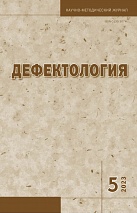 Скляднева В.М., Лазуренко С.Б. Организация коррекционно-педагогической помощи младенцам с нарушениями зрения в процессе комплексной реабилитации // Дефектология. – 2023. –  № 5. – С. 38 – 47. DOI: 10.47639/0130-3074_2023_5_38